Приложение № 5к Положению о проведении районного ирегионального этапов Всероссийского конкурсасочинений в Санкт-Петербурге в 2018 году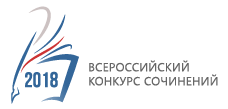 КОНКУРСНАЯ РАБОТАСубъект Российской Федерации  Город (населенный пункт)Полное название образовательной организации Ф.И.О. участника Конкурса (полностью)Класс (курс), в (на) котором обучается участникТематическое направлениеТема сочиненияЖанр сочинения